Sünnete Karşı ÇıkanlarYazar: MuhammedOsmanli Yayın Tarihi: Temmuz 24, 2013 Kategori: Sünnet-I Seniyye | Yorum : 0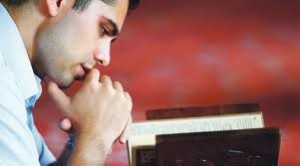 Enes ibni Mâlik radıyallahu anhın rivayet ettiğine göre Peygamber Efendimiz şöyle buyurmuştur:Benim sünnetimden yüz çeviren kimseler benden değildir.»( 1)Enes ibni Mâlik’in rivâyet ettiği bu hadisin tamamı şöyledir: “Peygamber Efendimiz’in ne kadar nafile ibâdet ettiğini öğrenmek isteyen üç sahâbî, Peygamber hanımlarının evlerine geldiler. Kendilerine Efendimiz’in nâfile ibâdetleri bildirilince, onları azımsadılar ve:“Allah’ın Resûlü nerede biz neredeyiz? Onun geçmiş ve gelecek günahları bağışlanmıştır.” dediler. İçlerinden biri: “Ben ömrümün sonuna kadar, bütün gece uyumaksızın namaz kılacağım.” dedi. Bir diğeri: “Ben de hayatım boyunca gündüzleri oruç tutacağım ve oruçsuz gün geçirmeyeceğim.” dedi. Üçüncü sahâbî de: “Ben de sağ olduğum sürece kadınlardan uzak kalacak, asla evlenmeyeceğim.” diye söz verdi. Bir müddet sonra Peygamberimiz onların yanına geldi ve kendilerine şunlar söyledi: “Şöyle şöyle diyen sizler misiniz? Bakın, siz uyarıyorum! Allaha yemin ederim ki, Allah’tan en çok korkanınız ve O na en saygılı olanınız benim. Anca ben bâzen oruç tutuyor, bâzen tutmuyorum. Gece he namaz kılıyor hem de uyuyorum. Kadınlarla da evlen yorum. Benim sünnetimden yüz çeviren kimse benden değildir.”Resul-i Ekrem Efendimiz bir başka hadisinde de şöyle buyurmuştur-Dinimizde olmayan bir şeyi ona kim sokuşturursa, o şey reddedilmiştir.» 2Peygamber Efendimiz’in hizmetkârı Ebû Raf i’in oğlu Abdullah’ın, babası Ebû Râfi’den rivâyet ettiğine göre Resûl-i Ekrem sallallahu aleyhi ve sellem şöyle buyurmuştur:Sakın, sizden birini, kendisine benden bir emir ve yaptığı zaman, koltuğuna kurulup da: ‘Ben Kur’an’dan başkasını bilmem,Allah’ın kitabında ne gördüysek ona uyarız.’ derken bulmayayım. (3)Ashâb-ı kirâmdan Mikdâd ibni Ma’dîkerib’in rivayet ettiği benzeri hadiste şu ilâve vardır:“Şurası muhakkak ki, Resûlullah’ın haram ettiği şey, tıpkı Allah’ın haram kıldığı şey gibidir.” Bu hadisin tamamı şöyledir:Resûlullah şöyle buyurmuştur: “Haberiniz olsun, koltuğuna kurulmuş bir adamın, kendisine benden bir hadis ulaştığında, ‘Sizinle bizim aramızda Allahın kitâbı vardır; onda haram bulduğumuzu haram sayar, onda helâl bulduğumuzu helâl biliriz.’ demesi yakındır. Şurası muhakkakki, Resûlullah’ın haram kıldığı şey, tıpkı Allah’ın haram kıldığı şey gibidir.” (4)Resûl-i Ekrem sallallahu aleyhi ve sellem, bir gün kendisine, üzerine yazı yazılmış bir kürek kemiği gösterildiğinde şöyle buyurdu:“Peygamberlerinin getirdiğini bırakıp, başka bir peygamberin getirdiğine yönelmeleri veya kendi kitaplarıı bırakıp, başka bir kitaba ilgi göstermeleri bir topluluğa ahmaklık (veya sapıklık) olarak yeter.” Bunun üzerine de şu âyet nâzil olmuştu: “Kendilerine okunan bu kitabı sana indirmemiz mucize olarak onlara yetmedi mi? Hiç şüphesiz bunda îmân eden bir toplum için bir rahmet ve öğüt vardır.” (5)Peygamber aleyhisselâm şöyle buyurdu:“Sözünde ve davranışlarında haddi aşan kimseler helak oldular.”Abdullah ibni Mes ud radıyallahu anh bu hadisi rivâyet etmiş ve Peygamber Efendimiz’in bu sözü üç defa tekrarladığını söylemiştir. (6)1. Buhârî, Nikâh 1, nr. 5063; Müslim, Nikâh 5, nr. 1401.2. Buhârî, Sulh 5, nr. 2697; Müslim, Akdiye 17, 18, nr. 1718. Hadisi Hz. Âişe rivâyet etmiştir.3)Ebu Davud,Sünnet,5,nr.46054)Tirmizî, İlim 10, nr. 2664.5)Ankebût 29/51. Hadis için bk. Dârimî, Mukaddime 42, nr. 495.6)Müslim, İlim 7, nr. 2670; Ebû Dâvûd, Sünnet 5, nr. 4608.